Delaware School Surveys Interpretation WorksheetSchool Climate, Techniques, Bullying, Engagement, Social Emotional CompetenciesSTUDENT VersionStandard Score Distribution				Average Item Score Calculation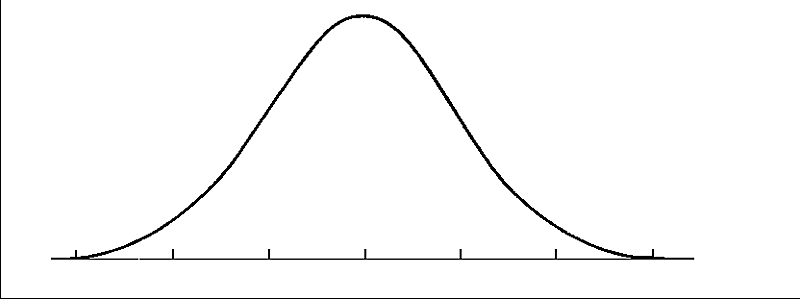 STUDENT DATA REPORTSchool Climate Scale – Table 1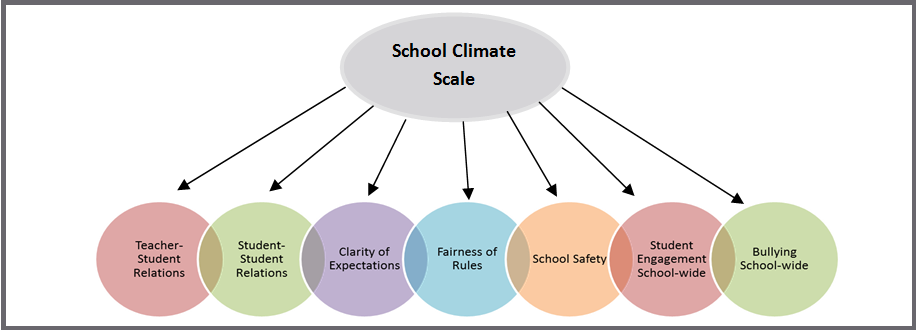 Response Scale:  1=Disagree A Lot	2=Disagree	3=Agree	4=Agree A LotAVERAGE ITEM SCORE (AIS): TRENDS REVIEWPERCENT RESPONSE SCORE: TRENDS REVIEW*A high score on this subscale is negative because items are negatively wordedSTANDARD SCORE (SS): TRENDS REVIEWGRAPH: TRENDS REVIEWSTUDENT DATA REPORTTechniques Scale – Table 2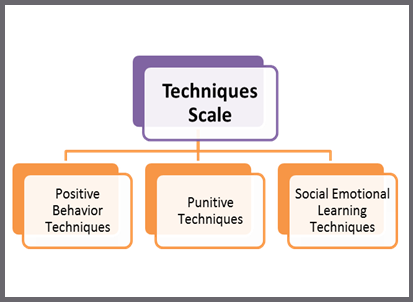 Response Scale:  1=Disagree A Lot	2=Disagree	3=Agree	4=Agree A LotAVERAGE ITEM SCORE (AIS): TRENDS REVIEWPERCENT RESPONSE SCORE: TRENDS REVIEW*A high score on this subscale is negative because items are negatively wordedSTANDARD SCORE (SS): TRENDS REVIEWGRAPH: TRENDS REVIEWSTUDENT DATA REPORTBullying Scale* – Table 3*A high score on this scale is negative because items are negatively worded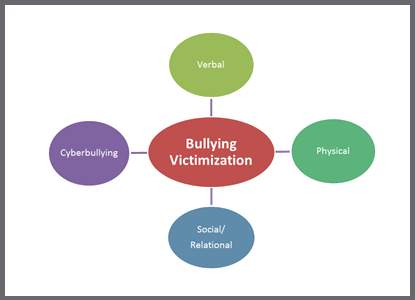 Response Scale:  1= Never	   2=Less than once a month	3=Once or twice a month4=Once a week   5= Several times a week	6= Every dayAVERAGE ITEM SCORE (AIS): TRENDS REVIEWPERCENT RESPONSE SCORE: TRENDS REVIEWSTANDARD SCORE (SS): TRENDS REVIEWGRAPH: TRENDS REVIEWSTUDENT DATA REPORTEngagement Scale – Table 4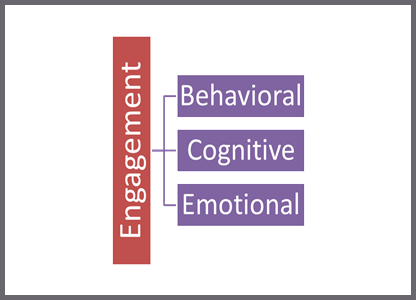 Response Scale:  1=Disagree A Lot	2=Disagree	3=Agree	4=Agree A LotAVERAGE ITEM SCORE (AIS): TRENDS REVIEWPERCENT RESPONSE SCORE: TRENDS REVIEWSTANDARD SCORE (SS): TRENDS REVIEWGRAPH: TRENDS REVIEWSTUDENT DATA REPORTSocial and Emotional Competencies Scale – Table 5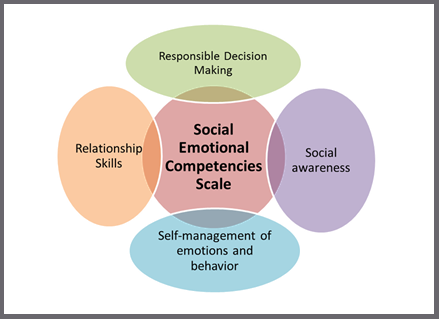 *Note: This SEC scale does not have subscales, but these 4 concepts are reflected in the items.   Response Scale:  1 = Not like me at all, 2 = Not much like me, 3 = Somewhat like me, 4 = Very much like meAVERAGE ITEM SCORE (AIS) REVIEWPERCENT RESPONSE SCORE: TRENDS REVIEWSTANDARD SCORE (SS): TRENDS REVIEWGRAPH: TRENDS REVIEWReport Interpretation KeyReport Interpretation KeyReport Interpretation KeyReport Interpretation KeyReport Interpretation KeyTable Code by ScaleTable Code by Score TypeSchool Climate Scale – Table 1Standard Scores – Table aBold – Total ScoresTechniques Scale – Table 2Average Scores – Table bGreen – FavorableBullying Scale – Table 3Percentage Response Scores  – Table cRed – Unfavorable Engagement Scale – Table 4Social Emotional Competencies – Table 5Favorable (GREEN)Favorable (GREEN)Unfavorable (RED)Unfavorable (RED)ScaleStandard ScoreAverage ScoreStandard ScoreAverage ScoreSchool Climate, Techniques, Engagement, & Social Emotional Competencies Scales110 and above3.4 and above89 and below2.5 and belowBullying ScaleN/AN/A110 and above3.0 and aboveTableUse to…Ask yourself…1bSchool ClimateAverage Item ScoresNote the sizable strengths and considerable concerns for YOUR school.  A score of 3 or above means that the respondents on average agree or agree a lot. Remember, lower scores are preferred for Bullying School-wide.  What areas are strengths for our school? What areas do we need to address? Are there differences within or between grade, race or gender groups? Do students view peer relationships positively?  Do students feel rules are clear and fair?School Climate Scale Totals (AIS)School Climate Scale Totals (AIS)Our StrengthsConcerns to AddressAdditional Notes    Additional Notes     School Climate Scale by Race/Gender/Grade (AIS) School Climate Scale by Race/Gender/Grade (AIS)Our StrengthsConcerns to AddressAdditional Notes    Additional Notes    TableUse to…Ask yourself…1cSchool ClimatePercentage Response ScoresNote individual items that caused scores to be low or high.  By looking at this data, you can find out which items students feel strongly about and direct efforts accordingly.   Were there any individual items from a subscale that had particularly high or low response percentage? How did this impact our overall score? What can we do to address these focus areas?SubscalesOur Strengths(Item Numbers)Concerns to Address(Item Numbers)Teacher-Student RelationsStudent-Student RelationsStudent Engagement School-wideClarity of ExpectationsFairness of RulesSchool SafetyBullying School-wide*Additional Notes  TableUse to…Ask yourself…1a (1)(2)School ClimateStandard ScoresCompare your school to other schools serving the same grade level (e.g. ES, MS, HS). A score of 100 is average, so in general, scores above 100 illustrate your school has higher scores than other same level schools.  What are our strengths and weaknesses compared to other schools that serve similar age students? Are there differences between and within groups (grade, race, gender) that we need to explore?School Climate Scale Totals (SS)School Climate Scale Totals (SS)Our StrengthsConcerns to AddressAdditional Notes    Additional Notes    School Climate by Race/Gender/Grade (SS)School Climate by Race/Gender/Grade (SS)Our StrengthsConcerns to AddressAdditional Notes    Additional Notes    GraphUse to…Ask yourself…1bSchool ClimateAverage ScoreCross-Year ReviewNote school’s average item scores per subscale for this school year and 2 previous years (if data are available).By subscale and overall, have our average item scores per subscale increased, decreased, or maintained over the years?Our Increased AreasOur Decreased AreasOur Maintained AreasAdditional Notes  Additional Notes  Additional Notes  TableUse to…Ask yourself…2bTechniquesAverage Item ScoresNote the sizable strengths and considerable concerns for YOUR school.  The scores are a measure of how the students perceive the techniques used by the staff. An average score of 3 or above means that the respondents on average agree or agree a lot.What areas are strengths for our school? What areas do we need to address? Are there differences within or between grade, race, or gender groups? Do the students acknowledge the positive techniques used by staff? Do the students feel that staff is more negative than positive?Techniques Scale Totals (AIS)Techniques Scale Totals (AIS)Techniques Scale Totals (AIS)Techniques Scale Totals (AIS)Our StrengthsOur StrengthsConcerns to AddressConcerns to AddressAdditional Notes    Additional Notes    Additional Notes    Additional Notes    Techniques Scale by Race/Gender/Grade (AIS)Techniques Scale by Race/Gender/Grade (AIS)Techniques Scale by Race/Gender/Grade (AIS)Our StrengthsConcerns to AddressConcerns to AddressAdditional Notes    Additional Notes    Additional Notes    TableUse to…Ask yourself…2cTechniquesPercentage Response ScoresNote individual items that caused subscale scores to be low or high.  By looking at this data, you can find out which items students feel strongly about and direct efforts accordingly.Were there any individual items from a subscale that had particularly high or low response percentage? How did this impact our overall score? What can we do to address these focus areas?SubscalesOur Strengths(Item Numbers)Concerns to Address(Item Numbers)Positive TechniquesPunitive Techniques*SEL TechniquesAdditional Notes  Additional Notes  Additional Notes  TableUse to…Ask yourself…2a (1) (2) Techniques Standard ScoresCompare your school to other schools serving the same grade level (e.g. ES, MS, HS). A score of 100 is average, so in general, scores above 100 illustrate your school has higher scores than other same level schools.  Remember, higher scores are preferred for positive techniques and SEL, and lower scores are better for punitive techniques. What are our strengths and weaknesses compared to other schools that serve similar age students? Are there differences between and within groups (grade, race, gender) that we need to explore.Techniques Scale Totals (SS)Techniques Scale Totals (SS)Our StrengthsConcerns to AddressAdditional Notes    Additional Notes    Techniques by Race/Gender/Grade (SS)Techniques by Race/Gender/Grade (SS)Our StrengthsConcerns to AddressAdditional NotesAdditional NotesGraphUse to…Ask yourself…2bTechniquesAverage Scores Cross-Year ReviewNote your school’s average item scores per subscale for this school year and 2 previous years (if data are available).By subscale and overall, have our average item scores per subscale increased, decreased, or maintained over the years?Our Increased AreasOur Decreased AreasOur Maintained AreasAdditional Notes  Additional Notes  Additional Notes  TableUse to…Ask yourself…3bBullyingAverage Item ScoresNote the sizable strengths and considerable concerns for YOUR school.  Explore students’ perceptions of the frequency of what types of bullying occur in the school. Keep in mind, lower scores are better. What areas are strengths for our school?  What areas do we need to address? Are there grade, race, or gender differences to explore? Are there differences in what types of bullying students perceive as a problem in your school? Do students see physical bullying as occurring more often than verbal? Bullying Scale Totals (AIS)Bullying Scale Totals (AIS)Our StrengthsConcerns to AddressAdditional Notes    Additional Notes    Bullying by Race/Gender/Grade (AIS)Bullying by Race/Gender/Grade (AIS)Our StrengthsConcerns to AddressAdditional Notes    Additional Notes    TableUse to…Ask yourself…3cBullyingPercentage Response ScoresReview students’ responses to the individual questions. Note individual items that caused subscale scores to be low or high. By looking at this data, you can identify items students note as occurring more or less frequently.  Were there any individual items from a subscale that had particularly high or low response percentage? How did this impact our overall score? What can we do to address these focus areas? SubscalesOur Strengths(Item Numbers)Concerns to Address(Item Numbers)Verbal BullyingPhysical BullyingSocial/Relational BullyingCyberbullying(6th-12th grade only)Additional Notes  Additional Notes  Additional Notes  TableUse to…Ask yourself…3a (1) (2)BullyingStandard ScoresCompare your school to other schools serving the same grade level (e.g., ES, MS, HS).  A score of 100 is average, so in general, scores above 100 illustrate your school has higher scores than other same level schools.  Use these scores to determine what kinds of bullying students identify as a problem in relation to similar schools.  Remember that low scores are preferred.    What are our strengths and weaknesses compared to other schools that serve similar age students? Are there differences between and within groups (grade, race, gender) that we need to explore? Are some standard scores higher? Why?Bullying Scale Totals (SS)Bullying Scale Totals (SS)Our StrengthsConcerns to AddressAdditional Notes    Additional Notes    Bullying by Race/Gender/Grade (SS)Bullying by Race/Gender/Grade (SS)Our StrengthsConcerns to AddressAdditional NotesAdditional NotesGraphUse to…Ask yourself…3bBullyingAverage Scores Cross-Year ReviewNote school’s average item scores per subscale for this school year and 2 previous years (if data are available).By subscale and overall, have our average item scores per subscale increased, decreased, or maintained over the years?Our Increased AreasOur Decreased AreasOur Maintained AreasAdditional Notes  Additional Notes  Additional Notes  TableUse to…Ask yourself…4bEngagementAverage Item ScoresNote the sizable strengths and considerable concerns for YOUR school.  A score of 3 or above means that the respondents on average agree or agree a lot. What areas are strengths for our school? What areas do we need to address? Are there differences within or between grade, race or gender groups? Do our students report being more cognitively, behaviorally, or emotionally engaged?  Engagement Scale Totals (AIS)Engagement Scale Totals (AIS)Our StrengthsConcerns to AddressAdditional Notes    Additional Notes    Engagement by Race/Gender/Grade (AIS)Engagement by Race/Gender/Grade (AIS)Our StrengthsConcerns to AddressAdditional Notes    Additional Notes    TableUse to…Ask yourself…4cEngagementPercentage Response ScoresNote individual items that caused subscale scores to be low or high.  By looking at this data, you can find out which items students feel strongly about and direct efforts accordingly.   Were there any individual items from a subscale that had particularly high or low response percentage? How did this impact our overall score? What can we do to address these focus areas?  SubscalesOur Strengths(Item Numbers)Concerns to Address(Item Numbers)Cognitive EngagementBehavioral EngagementEmotional EngagementAdditional Notes  Additional Notes  Additional Notes  TableUse to…Ask yourself…4a (1) (2)Engagement Standard ScoresCompare your school to other schools serving the same grade level (e.g. ES, MS, HS). A score of 100 is average, so in general, scores above 100 illustrate your school has higher scores than other same level schools.  What are our strengths and weaknesses compared to other schools that serve similar age students? Are there differences between and within groups (grade, race, gender) that we need to explore?Engagement Scale Totals (SS)Engagement Scale Totals (SS)Our StrengthsConcerns to AddressAdditional Notes    Additional Notes    Engagement by Race/Gender/Grade (SS)Engagement by Race/Gender/Grade (SS)Our StrengthsConcerns to AddressAdditional NotesAdditional NotesGraphUse to…Ask yourself…4bEngagementAverage Scores Cross-Year ReviewNote school’s average item scores per subscale for this school year and 2 previous years (if data are available).By subscale and overall, have our average item scores per subscale increased, decreased, or maintained over the years?Our Increased AreasOur Decreased AreasOur Maintained AreasAdditional Notes  Additional Notes  Additional Notes  TableUse to…Ask yourself…5bSocial Emotional CompetenciesAverage Item ScoresNote the sizable strengths and considerable concerns for YOUR school.  A score of 3 or above means that the students on average feel the statement is somewhat or very much like them.  Is this an area of strength or concern for our school? Are there differences between grade, race or gender groups?Social Emotional Competencies Scale Totals & by Race/Gender/Grade (AIS)Social Emotional Competencies Scale Totals & by Race/Gender/Grade (AIS)Our StrengthsConcerns to AddressAdditional Notes    Additional Notes    TableUse to…Ask yourself…5cSocial Emotional CompetenciesPercentage Response ScoresNote individual items that caused the total score to be low or high. By looking at this data, you can find out which items students self-identify with and direct efforts accordingly.  These data are organized by the 4 concepts within the scale.  Were there any individual items from that had a particularly high or low response percentage? How did this impact our overall score? What can we do to address these focus areas? Social Emotional Competencies Scale ConceptsOur Strengths(Item Numbers)Concerns to Address(Item Numbers)Responsible Decision MakingSocial AwarenessSelf-management of Emotions & BehaviorRelationship SkillsAdditional Notes  Additional Notes  Additional Notes  TableUse to…Ask yourself…5aSocial Emotional Competencies Standard ScoresCompare your school to other schools at the same grade level (e.g., ES, MS, HS). A score of 100 is average, so in general, scores above 100 mean your school has higher scores than other same level schools. What are our strengths and weaknesses compared to other schools that serve similar age students? Are there differences between groups (grade, race, gender) that we need to explore?Social and Emotional Competencies Scale Totals & by Race/Gender/Grade (SS)Social and Emotional Competencies Scale Totals & by Race/Gender/Grade (SS)Our StrengthsConcerns to AddressAdditional Notes    Additional Notes    GraphUse to…Ask yourself…5bSocial Emotional CompetenciesAverage Scores Cross-Year ReviewNote school’s average item total score for this school year and last year (if data is available).  Has our total average item score increased, decreased, or maintained since last year?Our Increased AreasOur Decreased AreasOur Maintained AreasAdditional Notes  Additional Notes  Additional Notes  